Poslovni broj Gž Ovr-554/2018-2U   I M E   R E P U B L I K E   H R V A T S K ER J E Š E N J E	Županijski sud u Osijeku, po sutkinji Vesni Bjelousov, u ovršnom predmetu ovrhovoditelja J. b. d.d. Š., …, Š., OIB: …, protiv ovršenika Ž. M. iz S., …, OIB: …, koga zastupa punomoćnik G. L., odvjetnik iz S., rješavajući žalbu treće osobe SPV za s. d.o.o. Z., …, OIB: … protiv rješenja Općinskog suda u Splitu, poslovni broj Ovr-7123/2012 od 24. travnja 2018., 17. siječnja 2019., r i j e š i o   j eŽalba se uvažava, preinačuje se rješenje prvostupanjskog suda u točki I. izreke tako da se prihvaća prijedlog SPV za s. d.o.o. Z. za stupanje u ovršni postupak umjesto prvobitnog ovrhovoditelja J. b. d.d. Š., te u točkama II. i III. izreke, tako da se u tom dijelu prvostupanjsko rješenje ukida. ObrazloženjeRješenjem prvostupanjskog suda odlučeno je:                         	"I Odbija se prijedlog trgovačkog društva SPV za s. d.o.o., …, Z., OIB: …, za stupanje u ovaj postupak pod poslovnim brojem OVR-…, na mjestu novog ovrhovoditelja, umjesto dosadašnjeg J. B. d.d., …, Š., OIB: … .	II Obustavlja se ovrha određena rješenjem o ovrsi koje je ovaj sud donio dana 28. siječnja 2015. godine pod poslovnim brojem OVR-…, u cijelosti, te se ukidaju sve provedene ovršne radnje na nekretnini označenoj kao čest. zgr. …, upisanoj u zk. ul. …, poduložak 2, K.O. S., u naravi dvosoban stan sa nusprostorijama na prvom katu, jugozapadno krilo zgrade.III Nalaže se Zemljišnoknjižnom odjelu ovog suda, da po pravomoćnosti ovog rješenja izbriše zabilježbu ovrhe na nekretnini navedenoj u toč. II ovog rješenja, na temelju rješenja o ovrsi Općinskog suda u Splitu, pod poslovnim brojem OVR-… od 28. siječnja 2015. godine, koja zabilježba ovrhe je u zemljišnim knjigama ovog suda upisana pod poslovnim brojem Z-… ."Ovo rješenje pravovremeno podnesenom žalbom pobija treća osoba zbog žalbenih razloga navedenih u čl. 353. st. 1. toč. 1., 2. i 3. Zakona o parničnom postupku ("Narodne novine" broj 53/91., 91/92., 112/99., 88/01., 117/03., 2/07., 84/08., 96/08. – odluka USRH, 123/08., 148/11., 25/13., 28/13., dalje ZPP). Predložila je uvažiti njenu žalbu.                                          Odgovor na žalbu nije podnesen. Žalba je osnovana.       Ispitujući prvostupanjsko rješenje, kao i postupak koji je prethodio njegovom donošenju, ovaj je sud utvrdio da nisu počinjene bitne povrede odredaba postupka na koje pazi po službenoj dužnosti, temeljem čl. 365. st. 2. u svezi sa čl. 354. st. 2. ZPP-a. Prvostupanjski sud je donio pobijano rješenje pozivom na odredbu čl. 18. st. 3. Zakona o izmjenama i dopunama Ovršnog zakona ("Narodne novine", br. 93/14.) prema kojoj novi vjerovnik može nastaviti ovršni postupak umjesto prvobitnog ovrhovoditelja, pod točno propisanim uvjetima, s tim da za to nije potreban pristanak ovršenika, a taj propis ne može se primijeniti retroaktivno. Treća osoba dostavila je u sudski spis Odluku o provođenju postupka sanacije nad J. b. d.d. Š. iz koje proizlazi da će Agencija za osiguranje štednih uloga i sanaciju banaka osnovati SPV, odnosno Društvo za upravljanje nepripadajućom imovinom radi preuzimanja, otkupa i maksimaliziranja naplate preostale neprihodujeće imovine Banke. Spisu je priložen i Ugovor o ustupu potraživanja uz naknadu i prijenos instrumenata osiguranja po ustupljenim tražbinama. Odredbom čl. 56. st. 1. Zakona o sanaciji kreditnih institucija i investicijskih društava ("Narodne novine", br. 19/15.) uređeno je da Državna agencija za osiguranje štednih uloga i sanaciju banaka na institucije u sanaciji primjenjuje jedan ili više instrumenata sanacije, a koji su određeni kao instrument prodaje, instrument prijelazne institucije, instrument odvajanja imovine i instrument unutarnje kontrole. Prema navedenoj Odluci proizlazi da će sanacija J. b. d.d. Š. biti provedena u skladu sa Shemom sanacije određenoj u točki I. Odredbom čl. 64. st. 3. propisano je da je nositelj upravljanja imovinom pravna osoba koju u svrhu primanja dijela ili cjelokupne imovine, prava i obveza jedne ili više institucija u sanaciji ili prijelazne institucije osniva Državna agencija za osiguranje štednih uloga i sanaciju banaka.Stavkom 18. istog zakonskog članka uređeno je da nositelj upravljanja imovinom stupa na mjesto institucije u sanaciji ili prijelazne institucije u svim postupcima u kojima je institucija u sanaciji ili prijelazna institucija sudjelovala u vezi s prenesenom imovinom, pravima i obvezama neovisno o pristanku protivne strane, te da se nositelj upravljanja imovinom smatra pravnim sljednikom institucije u sanaciji ili prijelazne institucije u vezi s prenesenom imovinom, pravima i obvezama. Iz navedenog materijalnopravnog određenja proizlazi da je žalitelj nositelj upravljanja imovinom i pravni sljednik ovrhovoditelja, tako da za njegovo stupanje u postupak nije potreban pristanak protivne strane. S obzirom na izloženo, žalba je uvažena kao osnovana i prvostupanjsko rješenje u točki I. izreke preinačeno prihvaćanjem prijedloga žalitelja za stupanje u postupak umjesto prvobitnog ovrhovoditelja, a u točkama II. i III. izreke ukinuto, bez potrebe vraćanja na ponovni postupak, na temelju čl.380. toč. 3. ZPP-a u svezi sa čl. 21. st. 1. Ovršnog zakona ("Narodne novine", br. 112/12. i 25/13). U Osijeku 17. siječnja 2019.							Sutkinja							Vesna Bjelousov, v.r.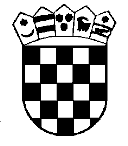 Republika HrvatskaŽupanijski sud u Osijeku Osijek, Europska avenija 7